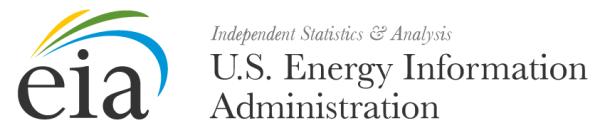 FORM EIA-860MMONTHLY UPDATE TO ANNUAL ELECTRIC GENERATOR REPORTFORM EIA-860MMONTHLY UPDATE TO ANNUAL ELECTRIC GENERATOR REPORTFORM EIA-860MMONTHLY UPDATE TO ANNUAL ELECTRIC GENERATOR REPORTFORM EIA-860MMONTHLY UPDATE TO ANNUAL ELECTRIC GENERATOR REPORTFORM EIA-860MMONTHLY UPDATE TO ANNUAL ELECTRIC GENERATOR REPORTFORM EIA-860MMONTHLY UPDATE TO ANNUAL ELECTRIC GENERATOR REPORTFORM EIA-860MMONTHLY UPDATE TO ANNUAL ELECTRIC GENERATOR REPORTFORM EIA-860MMONTHLY UPDATE TO ANNUAL ELECTRIC GENERATOR REPORTFORM EIA-860MMONTHLY UPDATE TO ANNUAL ELECTRIC GENERATOR REPORTFORM EIA-860MMONTHLY UPDATE TO ANNUAL ELECTRIC GENERATOR REPORTFORM EIA-860MMONTHLY UPDATE TO ANNUAL ELECTRIC GENERATOR REPORTFORM EIA-860MMONTHLY UPDATE TO ANNUAL ELECTRIC GENERATOR REPORTFORM EIA-860MMONTHLY UPDATE TO ANNUAL ELECTRIC GENERATOR REPORTFORM EIA-860MMONTHLY UPDATE TO ANNUAL ELECTRIC GENERATOR REPORTFORM EIA-860MMONTHLY UPDATE TO ANNUAL ELECTRIC GENERATOR REPORTApproval:  OMB No. 1905-0129Approval Expires: xx/xx/xxxxBurden:  0.3 HoursApproval:  OMB No. 1905-0129Approval Expires: xx/xx/xxxxBurden:  0.3 HoursApproval:  OMB No. 1905-0129Approval Expires: xx/xx/xxxxBurden:  0.3 HoursApproval:  OMB No. 1905-0129Approval Expires: xx/xx/xxxxBurden:  0.3 HoursApproval:  OMB No. 1905-0129Approval Expires: xx/xx/xxxxBurden:  0.3 HoursApproval:  OMB No. 1905-0129Approval Expires: xx/xx/xxxxBurden:  0.3 HoursApproval:  OMB No. 1905-0129Approval Expires: xx/xx/xxxxBurden:  0.3 HoursApproval:  OMB No. 1905-0129Approval Expires: xx/xx/xxxxBurden:  0.3 HoursApproval:  OMB No. 1905-0129Approval Expires: xx/xx/xxxxBurden:  0.3 HoursNOTICE:  This report is mandatory under the Federal Energy Administration Act of 1974 (Public Law 93-275).  Failure to comply may result in criminal fines, civil penalties and other sanctions as provided by law.  For further information concerning sanctions and disclosure information, see the provisions stated on the last page of the instructions.  Title 18 USC 1001 makes it a criminal offense for any person knowingly and willingly to make to any Agency or Department of the United States any false, fictitious, or fraudulent statements as to any matter within its jurisdiction.SCHEDULE 1. IDENTIFICATIONWhat is the contact information for the preparer? - The survey contact is the person that completes and submits the data.NOTICE:  This report is mandatory under the Federal Energy Administration Act of 1974 (Public Law 93-275).  Failure to comply may result in criminal fines, civil penalties and other sanctions as provided by law.  For further information concerning sanctions and disclosure information, see the provisions stated on the last page of the instructions.  Title 18 USC 1001 makes it a criminal offense for any person knowingly and willingly to make to any Agency or Department of the United States any false, fictitious, or fraudulent statements as to any matter within its jurisdiction.SCHEDULE 1. IDENTIFICATIONWhat is the contact information for the preparer? - The survey contact is the person that completes and submits the data.NOTICE:  This report is mandatory under the Federal Energy Administration Act of 1974 (Public Law 93-275).  Failure to comply may result in criminal fines, civil penalties and other sanctions as provided by law.  For further information concerning sanctions and disclosure information, see the provisions stated on the last page of the instructions.  Title 18 USC 1001 makes it a criminal offense for any person knowingly and willingly to make to any Agency or Department of the United States any false, fictitious, or fraudulent statements as to any matter within its jurisdiction.SCHEDULE 1. IDENTIFICATIONWhat is the contact information for the preparer? - The survey contact is the person that completes and submits the data.NOTICE:  This report is mandatory under the Federal Energy Administration Act of 1974 (Public Law 93-275).  Failure to comply may result in criminal fines, civil penalties and other sanctions as provided by law.  For further information concerning sanctions and disclosure information, see the provisions stated on the last page of the instructions.  Title 18 USC 1001 makes it a criminal offense for any person knowingly and willingly to make to any Agency or Department of the United States any false, fictitious, or fraudulent statements as to any matter within its jurisdiction.SCHEDULE 1. IDENTIFICATIONWhat is the contact information for the preparer? - The survey contact is the person that completes and submits the data.NOTICE:  This report is mandatory under the Federal Energy Administration Act of 1974 (Public Law 93-275).  Failure to comply may result in criminal fines, civil penalties and other sanctions as provided by law.  For further information concerning sanctions and disclosure information, see the provisions stated on the last page of the instructions.  Title 18 USC 1001 makes it a criminal offense for any person knowingly and willingly to make to any Agency or Department of the United States any false, fictitious, or fraudulent statements as to any matter within its jurisdiction.SCHEDULE 1. IDENTIFICATIONWhat is the contact information for the preparer? - The survey contact is the person that completes and submits the data.NOTICE:  This report is mandatory under the Federal Energy Administration Act of 1974 (Public Law 93-275).  Failure to comply may result in criminal fines, civil penalties and other sanctions as provided by law.  For further information concerning sanctions and disclosure information, see the provisions stated on the last page of the instructions.  Title 18 USC 1001 makes it a criminal offense for any person knowingly and willingly to make to any Agency or Department of the United States any false, fictitious, or fraudulent statements as to any matter within its jurisdiction.SCHEDULE 1. IDENTIFICATIONWhat is the contact information for the preparer? - The survey contact is the person that completes and submits the data.NOTICE:  This report is mandatory under the Federal Energy Administration Act of 1974 (Public Law 93-275).  Failure to comply may result in criminal fines, civil penalties and other sanctions as provided by law.  For further information concerning sanctions and disclosure information, see the provisions stated on the last page of the instructions.  Title 18 USC 1001 makes it a criminal offense for any person knowingly and willingly to make to any Agency or Department of the United States any false, fictitious, or fraudulent statements as to any matter within its jurisdiction.SCHEDULE 1. IDENTIFICATIONWhat is the contact information for the preparer? - The survey contact is the person that completes and submits the data.NOTICE:  This report is mandatory under the Federal Energy Administration Act of 1974 (Public Law 93-275).  Failure to comply may result in criminal fines, civil penalties and other sanctions as provided by law.  For further information concerning sanctions and disclosure information, see the provisions stated on the last page of the instructions.  Title 18 USC 1001 makes it a criminal offense for any person knowingly and willingly to make to any Agency or Department of the United States any false, fictitious, or fraudulent statements as to any matter within its jurisdiction.SCHEDULE 1. IDENTIFICATIONWhat is the contact information for the preparer? - The survey contact is the person that completes and submits the data.NOTICE:  This report is mandatory under the Federal Energy Administration Act of 1974 (Public Law 93-275).  Failure to comply may result in criminal fines, civil penalties and other sanctions as provided by law.  For further information concerning sanctions and disclosure information, see the provisions stated on the last page of the instructions.  Title 18 USC 1001 makes it a criminal offense for any person knowingly and willingly to make to any Agency or Department of the United States any false, fictitious, or fraudulent statements as to any matter within its jurisdiction.SCHEDULE 1. IDENTIFICATIONWhat is the contact information for the preparer? - The survey contact is the person that completes and submits the data.NOTICE:  This report is mandatory under the Federal Energy Administration Act of 1974 (Public Law 93-275).  Failure to comply may result in criminal fines, civil penalties and other sanctions as provided by law.  For further information concerning sanctions and disclosure information, see the provisions stated on the last page of the instructions.  Title 18 USC 1001 makes it a criminal offense for any person knowingly and willingly to make to any Agency or Department of the United States any false, fictitious, or fraudulent statements as to any matter within its jurisdiction.SCHEDULE 1. IDENTIFICATIONWhat is the contact information for the preparer? - The survey contact is the person that completes and submits the data.NOTICE:  This report is mandatory under the Federal Energy Administration Act of 1974 (Public Law 93-275).  Failure to comply may result in criminal fines, civil penalties and other sanctions as provided by law.  For further information concerning sanctions and disclosure information, see the provisions stated on the last page of the instructions.  Title 18 USC 1001 makes it a criminal offense for any person knowingly and willingly to make to any Agency or Department of the United States any false, fictitious, or fraudulent statements as to any matter within its jurisdiction.SCHEDULE 1. IDENTIFICATIONWhat is the contact information for the preparer? - The survey contact is the person that completes and submits the data.NOTICE:  This report is mandatory under the Federal Energy Administration Act of 1974 (Public Law 93-275).  Failure to comply may result in criminal fines, civil penalties and other sanctions as provided by law.  For further information concerning sanctions and disclosure information, see the provisions stated on the last page of the instructions.  Title 18 USC 1001 makes it a criminal offense for any person knowingly and willingly to make to any Agency or Department of the United States any false, fictitious, or fraudulent statements as to any matter within its jurisdiction.SCHEDULE 1. IDENTIFICATIONWhat is the contact information for the preparer? - The survey contact is the person that completes and submits the data.NOTICE:  This report is mandatory under the Federal Energy Administration Act of 1974 (Public Law 93-275).  Failure to comply may result in criminal fines, civil penalties and other sanctions as provided by law.  For further information concerning sanctions and disclosure information, see the provisions stated on the last page of the instructions.  Title 18 USC 1001 makes it a criminal offense for any person knowingly and willingly to make to any Agency or Department of the United States any false, fictitious, or fraudulent statements as to any matter within its jurisdiction.SCHEDULE 1. IDENTIFICATIONWhat is the contact information for the preparer? - The survey contact is the person that completes and submits the data.NOTICE:  This report is mandatory under the Federal Energy Administration Act of 1974 (Public Law 93-275).  Failure to comply may result in criminal fines, civil penalties and other sanctions as provided by law.  For further information concerning sanctions and disclosure information, see the provisions stated on the last page of the instructions.  Title 18 USC 1001 makes it a criminal offense for any person knowingly and willingly to make to any Agency or Department of the United States any false, fictitious, or fraudulent statements as to any matter within its jurisdiction.SCHEDULE 1. IDENTIFICATIONWhat is the contact information for the preparer? - The survey contact is the person that completes and submits the data.NOTICE:  This report is mandatory under the Federal Energy Administration Act of 1974 (Public Law 93-275).  Failure to comply may result in criminal fines, civil penalties and other sanctions as provided by law.  For further information concerning sanctions and disclosure information, see the provisions stated on the last page of the instructions.  Title 18 USC 1001 makes it a criminal offense for any person knowingly and willingly to make to any Agency or Department of the United States any false, fictitious, or fraudulent statements as to any matter within its jurisdiction.SCHEDULE 1. IDENTIFICATIONWhat is the contact information for the preparer? - The survey contact is the person that completes and submits the data.NOTICE:  This report is mandatory under the Federal Energy Administration Act of 1974 (Public Law 93-275).  Failure to comply may result in criminal fines, civil penalties and other sanctions as provided by law.  For further information concerning sanctions and disclosure information, see the provisions stated on the last page of the instructions.  Title 18 USC 1001 makes it a criminal offense for any person knowingly and willingly to make to any Agency or Department of the United States any false, fictitious, or fraudulent statements as to any matter within its jurisdiction.SCHEDULE 1. IDENTIFICATIONWhat is the contact information for the preparer? - The survey contact is the person that completes and submits the data.NOTICE:  This report is mandatory under the Federal Energy Administration Act of 1974 (Public Law 93-275).  Failure to comply may result in criminal fines, civil penalties and other sanctions as provided by law.  For further information concerning sanctions and disclosure information, see the provisions stated on the last page of the instructions.  Title 18 USC 1001 makes it a criminal offense for any person knowingly and willingly to make to any Agency or Department of the United States any false, fictitious, or fraudulent statements as to any matter within its jurisdiction.SCHEDULE 1. IDENTIFICATIONWhat is the contact information for the preparer? - The survey contact is the person that completes and submits the data.NOTICE:  This report is mandatory under the Federal Energy Administration Act of 1974 (Public Law 93-275).  Failure to comply may result in criminal fines, civil penalties and other sanctions as provided by law.  For further information concerning sanctions and disclosure information, see the provisions stated on the last page of the instructions.  Title 18 USC 1001 makes it a criminal offense for any person knowingly and willingly to make to any Agency or Department of the United States any false, fictitious, or fraudulent statements as to any matter within its jurisdiction.SCHEDULE 1. IDENTIFICATIONWhat is the contact information for the preparer? - The survey contact is the person that completes and submits the data.NOTICE:  This report is mandatory under the Federal Energy Administration Act of 1974 (Public Law 93-275).  Failure to comply may result in criminal fines, civil penalties and other sanctions as provided by law.  For further information concerning sanctions and disclosure information, see the provisions stated on the last page of the instructions.  Title 18 USC 1001 makes it a criminal offense for any person knowingly and willingly to make to any Agency or Department of the United States any false, fictitious, or fraudulent statements as to any matter within its jurisdiction.SCHEDULE 1. IDENTIFICATIONWhat is the contact information for the preparer? - The survey contact is the person that completes and submits the data.NOTICE:  This report is mandatory under the Federal Energy Administration Act of 1974 (Public Law 93-275).  Failure to comply may result in criminal fines, civil penalties and other sanctions as provided by law.  For further information concerning sanctions and disclosure information, see the provisions stated on the last page of the instructions.  Title 18 USC 1001 makes it a criminal offense for any person knowingly and willingly to make to any Agency or Department of the United States any false, fictitious, or fraudulent statements as to any matter within its jurisdiction.SCHEDULE 1. IDENTIFICATIONWhat is the contact information for the preparer? - The survey contact is the person that completes and submits the data.NOTICE:  This report is mandatory under the Federal Energy Administration Act of 1974 (Public Law 93-275).  Failure to comply may result in criminal fines, civil penalties and other sanctions as provided by law.  For further information concerning sanctions and disclosure information, see the provisions stated on the last page of the instructions.  Title 18 USC 1001 makes it a criminal offense for any person knowingly and willingly to make to any Agency or Department of the United States any false, fictitious, or fraudulent statements as to any matter within its jurisdiction.SCHEDULE 1. IDENTIFICATIONWhat is the contact information for the preparer? - The survey contact is the person that completes and submits the data.NOTICE:  This report is mandatory under the Federal Energy Administration Act of 1974 (Public Law 93-275).  Failure to comply may result in criminal fines, civil penalties and other sanctions as provided by law.  For further information concerning sanctions and disclosure information, see the provisions stated on the last page of the instructions.  Title 18 USC 1001 makes it a criminal offense for any person knowingly and willingly to make to any Agency or Department of the United States any false, fictitious, or fraudulent statements as to any matter within its jurisdiction.SCHEDULE 1. IDENTIFICATIONWhat is the contact information for the preparer? - The survey contact is the person that completes and submits the data.NOTICE:  This report is mandatory under the Federal Energy Administration Act of 1974 (Public Law 93-275).  Failure to comply may result in criminal fines, civil penalties and other sanctions as provided by law.  For further information concerning sanctions and disclosure information, see the provisions stated on the last page of the instructions.  Title 18 USC 1001 makes it a criminal offense for any person knowingly and willingly to make to any Agency or Department of the United States any false, fictitious, or fraudulent statements as to any matter within its jurisdiction.SCHEDULE 1. IDENTIFICATIONWhat is the contact information for the preparer? - The survey contact is the person that completes and submits the data.NOTICE:  This report is mandatory under the Federal Energy Administration Act of 1974 (Public Law 93-275).  Failure to comply may result in criminal fines, civil penalties and other sanctions as provided by law.  For further information concerning sanctions and disclosure information, see the provisions stated on the last page of the instructions.  Title 18 USC 1001 makes it a criminal offense for any person knowingly and willingly to make to any Agency or Department of the United States any false, fictitious, or fraudulent statements as to any matter within its jurisdiction.SCHEDULE 1. IDENTIFICATIONWhat is the contact information for the preparer? - The survey contact is the person that completes and submits the data.NOTICE:  This report is mandatory under the Federal Energy Administration Act of 1974 (Public Law 93-275).  Failure to comply may result in criminal fines, civil penalties and other sanctions as provided by law.  For further information concerning sanctions and disclosure information, see the provisions stated on the last page of the instructions.  Title 18 USC 1001 makes it a criminal offense for any person knowingly and willingly to make to any Agency or Department of the United States any false, fictitious, or fraudulent statements as to any matter within its jurisdiction.SCHEDULE 1. IDENTIFICATIONWhat is the contact information for the preparer? - The survey contact is the person that completes and submits the data.NOTICE:  This report is mandatory under the Federal Energy Administration Act of 1974 (Public Law 93-275).  Failure to comply may result in criminal fines, civil penalties and other sanctions as provided by law.  For further information concerning sanctions and disclosure information, see the provisions stated on the last page of the instructions.  Title 18 USC 1001 makes it a criminal offense for any person knowingly and willingly to make to any Agency or Department of the United States any false, fictitious, or fraudulent statements as to any matter within its jurisdiction.SCHEDULE 1. IDENTIFICATIONWhat is the contact information for the preparer? - The survey contact is the person that completes and submits the data.NOTICE:  This report is mandatory under the Federal Energy Administration Act of 1974 (Public Law 93-275).  Failure to comply may result in criminal fines, civil penalties and other sanctions as provided by law.  For further information concerning sanctions and disclosure information, see the provisions stated on the last page of the instructions.  Title 18 USC 1001 makes it a criminal offense for any person knowingly and willingly to make to any Agency or Department of the United States any false, fictitious, or fraudulent statements as to any matter within its jurisdiction.SCHEDULE 1. IDENTIFICATIONWhat is the contact information for the preparer? - The survey contact is the person that completes and submits the data.NOTICE:  This report is mandatory under the Federal Energy Administration Act of 1974 (Public Law 93-275).  Failure to comply may result in criminal fines, civil penalties and other sanctions as provided by law.  For further information concerning sanctions and disclosure information, see the provisions stated on the last page of the instructions.  Title 18 USC 1001 makes it a criminal offense for any person knowingly and willingly to make to any Agency or Department of the United States any false, fictitious, or fraudulent statements as to any matter within its jurisdiction.SCHEDULE 1. IDENTIFICATIONWhat is the contact information for the preparer? - The survey contact is the person that completes and submits the data.NOTICE:  This report is mandatory under the Federal Energy Administration Act of 1974 (Public Law 93-275).  Failure to comply may result in criminal fines, civil penalties and other sanctions as provided by law.  For further information concerning sanctions and disclosure information, see the provisions stated on the last page of the instructions.  Title 18 USC 1001 makes it a criminal offense for any person knowingly and willingly to make to any Agency or Department of the United States any false, fictitious, or fraudulent statements as to any matter within its jurisdiction.SCHEDULE 1. IDENTIFICATIONWhat is the contact information for the preparer? - The survey contact is the person that completes and submits the data.NOTICE:  This report is mandatory under the Federal Energy Administration Act of 1974 (Public Law 93-275).  Failure to comply may result in criminal fines, civil penalties and other sanctions as provided by law.  For further information concerning sanctions and disclosure information, see the provisions stated on the last page of the instructions.  Title 18 USC 1001 makes it a criminal offense for any person knowingly and willingly to make to any Agency or Department of the United States any false, fictitious, or fraudulent statements as to any matter within its jurisdiction.SCHEDULE 1. IDENTIFICATIONWhat is the contact information for the preparer? - The survey contact is the person that completes and submits the data.NOTICE:  This report is mandatory under the Federal Energy Administration Act of 1974 (Public Law 93-275).  Failure to comply may result in criminal fines, civil penalties and other sanctions as provided by law.  For further information concerning sanctions and disclosure information, see the provisions stated on the last page of the instructions.  Title 18 USC 1001 makes it a criminal offense for any person knowingly and willingly to make to any Agency or Department of the United States any false, fictitious, or fraudulent statements as to any matter within its jurisdiction.SCHEDULE 1. IDENTIFICATIONWhat is the contact information for the preparer? - The survey contact is the person that completes and submits the data.NOTICE:  This report is mandatory under the Federal Energy Administration Act of 1974 (Public Law 93-275).  Failure to comply may result in criminal fines, civil penalties and other sanctions as provided by law.  For further information concerning sanctions and disclosure information, see the provisions stated on the last page of the instructions.  Title 18 USC 1001 makes it a criminal offense for any person knowingly and willingly to make to any Agency or Department of the United States any false, fictitious, or fraudulent statements as to any matter within its jurisdiction.SCHEDULE 1. IDENTIFICATIONWhat is the contact information for the preparer? - The survey contact is the person that completes and submits the data.What is the contact information for the preparer’s supervisor? What is the contact information for the preparer’s supervisor? What is the contact information for the preparer’s supervisor? What is the contact information for the preparer’s supervisor? What is the contact information for the preparer’s supervisor? What is the contact information for the preparer’s supervisor? What is the contact information for the preparer’s supervisor? What is the contact information for the preparer’s supervisor? What is the contact information for the preparer’s supervisor? What is the contact information for the preparer’s supervisor? What is the contact information for the preparer’s supervisor? What is the contact information for the preparer’s supervisor? What is the contact information for the preparer’s supervisor? What is the contact information for the preparer’s supervisor? What is the contact information for the preparer’s supervisor? What is the contact information for the preparer’s supervisor? What is the contact information for the preparer’s supervisor? What is the contact information for the preparer’s supervisor? What is the contact information for the preparer’s supervisor? What is the contact information for the preparer’s supervisor? What is the contact information for the preparer’s supervisor? What is the contact information for the preparer’s supervisor? What is the contact information for the preparer’s supervisor? What is the contact information for the preparer’s supervisor? What is the contact information for the preparer’s supervisor? What is the contact information for the preparer’s supervisor? What is the contact information for the preparer’s supervisor? What is the contact information for the preparer’s supervisor? What is the contact information for the preparer’s supervisor? What is the contact information for the preparer’s supervisor? What is the contact information for the preparer’s supervisor? What is the contact information for the preparer’s supervisor? If you have a question about the data requested on this form, email EIA-860M@eia.gov (preferred) or contact one of the survey managers:Jonathan DeVilbiss, 202-586-2992                                    Suparna Ray, 202-586-5077                       Tosha Richardson, 202-287-6597If you have a question about the data requested on this form, email EIA-860M@eia.gov (preferred) or contact one of the survey managers:Jonathan DeVilbiss, 202-586-2992                                    Suparna Ray, 202-586-5077                       Tosha Richardson, 202-287-6597If you have a question about the data requested on this form, email EIA-860M@eia.gov (preferred) or contact one of the survey managers:Jonathan DeVilbiss, 202-586-2992                                    Suparna Ray, 202-586-5077                       Tosha Richardson, 202-287-6597If you have a question about the data requested on this form, email EIA-860M@eia.gov (preferred) or contact one of the survey managers:Jonathan DeVilbiss, 202-586-2992                                    Suparna Ray, 202-586-5077                       Tosha Richardson, 202-287-6597If you have a question about the data requested on this form, email EIA-860M@eia.gov (preferred) or contact one of the survey managers:Jonathan DeVilbiss, 202-586-2992                                    Suparna Ray, 202-586-5077                       Tosha Richardson, 202-287-6597If you have a question about the data requested on this form, email EIA-860M@eia.gov (preferred) or contact one of the survey managers:Jonathan DeVilbiss, 202-586-2992                                    Suparna Ray, 202-586-5077                       Tosha Richardson, 202-287-6597If you have a question about the data requested on this form, email EIA-860M@eia.gov (preferred) or contact one of the survey managers:Jonathan DeVilbiss, 202-586-2992                                    Suparna Ray, 202-586-5077                       Tosha Richardson, 202-287-6597If you have a question about the data requested on this form, email EIA-860M@eia.gov (preferred) or contact one of the survey managers:Jonathan DeVilbiss, 202-586-2992                                    Suparna Ray, 202-586-5077                       Tosha Richardson, 202-287-6597If you have a question about the data requested on this form, email EIA-860M@eia.gov (preferred) or contact one of the survey managers:Jonathan DeVilbiss, 202-586-2992                                    Suparna Ray, 202-586-5077                       Tosha Richardson, 202-287-6597If you have a question about the data requested on this form, email EIA-860M@eia.gov (preferred) or contact one of the survey managers:Jonathan DeVilbiss, 202-586-2992                                    Suparna Ray, 202-586-5077                       Tosha Richardson, 202-287-6597If you have a question about the data requested on this form, email EIA-860M@eia.gov (preferred) or contact one of the survey managers:Jonathan DeVilbiss, 202-586-2992                                    Suparna Ray, 202-586-5077                       Tosha Richardson, 202-287-6597If you have a question about the data requested on this form, email EIA-860M@eia.gov (preferred) or contact one of the survey managers:Jonathan DeVilbiss, 202-586-2992                                    Suparna Ray, 202-586-5077                       Tosha Richardson, 202-287-6597If you have a question about the data requested on this form, email EIA-860M@eia.gov (preferred) or contact one of the survey managers:Jonathan DeVilbiss, 202-586-2992                                    Suparna Ray, 202-586-5077                       Tosha Richardson, 202-287-6597If you have a question about the data requested on this form, email EIA-860M@eia.gov (preferred) or contact one of the survey managers:Jonathan DeVilbiss, 202-586-2992                                    Suparna Ray, 202-586-5077                       Tosha Richardson, 202-287-6597If you have a question about the data requested on this form, email EIA-860M@eia.gov (preferred) or contact one of the survey managers:Jonathan DeVilbiss, 202-586-2992                                    Suparna Ray, 202-586-5077                       Tosha Richardson, 202-287-6597If you have a question about the data requested on this form, email EIA-860M@eia.gov (preferred) or contact one of the survey managers:Jonathan DeVilbiss, 202-586-2992                                    Suparna Ray, 202-586-5077                       Tosha Richardson, 202-287-6597If you have a question about the data requested on this form, email EIA-860M@eia.gov (preferred) or contact one of the survey managers:Jonathan DeVilbiss, 202-586-2992                                    Suparna Ray, 202-586-5077                       Tosha Richardson, 202-287-6597If you have a question about the data requested on this form, email EIA-860M@eia.gov (preferred) or contact one of the survey managers:Jonathan DeVilbiss, 202-586-2992                                    Suparna Ray, 202-586-5077                       Tosha Richardson, 202-287-6597If you have a question about the data requested on this form, email EIA-860M@eia.gov (preferred) or contact one of the survey managers:Jonathan DeVilbiss, 202-586-2992                                    Suparna Ray, 202-586-5077                       Tosha Richardson, 202-287-6597If you have a question about the data requested on this form, email EIA-860M@eia.gov (preferred) or contact one of the survey managers:Jonathan DeVilbiss, 202-586-2992                                    Suparna Ray, 202-586-5077                       Tosha Richardson, 202-287-6597If you have a question about the data requested on this form, email EIA-860M@eia.gov (preferred) or contact one of the survey managers:Jonathan DeVilbiss, 202-586-2992                                    Suparna Ray, 202-586-5077                       Tosha Richardson, 202-287-6597If you have a question about the data requested on this form, email EIA-860M@eia.gov (preferred) or contact one of the survey managers:Jonathan DeVilbiss, 202-586-2992                                    Suparna Ray, 202-586-5077                       Tosha Richardson, 202-287-6597If you have a question about the data requested on this form, email EIA-860M@eia.gov (preferred) or contact one of the survey managers:Jonathan DeVilbiss, 202-586-2992                                    Suparna Ray, 202-586-5077                       Tosha Richardson, 202-287-6597If you have a question about the data requested on this form, email EIA-860M@eia.gov (preferred) or contact one of the survey managers:Jonathan DeVilbiss, 202-586-2992                                    Suparna Ray, 202-586-5077                       Tosha Richardson, 202-287-6597If you have a question about the data requested on this form, email EIA-860M@eia.gov (preferred) or contact one of the survey managers:Jonathan DeVilbiss, 202-586-2992                                    Suparna Ray, 202-586-5077                       Tosha Richardson, 202-287-6597If you have a question about the data requested on this form, email EIA-860M@eia.gov (preferred) or contact one of the survey managers:Jonathan DeVilbiss, 202-586-2992                                    Suparna Ray, 202-586-5077                       Tosha Richardson, 202-287-6597If you have a question about the data requested on this form, email EIA-860M@eia.gov (preferred) or contact one of the survey managers:Jonathan DeVilbiss, 202-586-2992                                    Suparna Ray, 202-586-5077                       Tosha Richardson, 202-287-6597If you have a question about the data requested on this form, email EIA-860M@eia.gov (preferred) or contact one of the survey managers:Jonathan DeVilbiss, 202-586-2992                                    Suparna Ray, 202-586-5077                       Tosha Richardson, 202-287-6597If you have a question about the data requested on this form, email EIA-860M@eia.gov (preferred) or contact one of the survey managers:Jonathan DeVilbiss, 202-586-2992                                    Suparna Ray, 202-586-5077                       Tosha Richardson, 202-287-6597If you have a question about the data requested on this form, email EIA-860M@eia.gov (preferred) or contact one of the survey managers:Jonathan DeVilbiss, 202-586-2992                                    Suparna Ray, 202-586-5077                       Tosha Richardson, 202-287-6597If you have a question about the data requested on this form, email EIA-860M@eia.gov (preferred) or contact one of the survey managers:Jonathan DeVilbiss, 202-586-2992                                    Suparna Ray, 202-586-5077                       Tosha Richardson, 202-287-6597If you have a question about the data requested on this form, email EIA-860M@eia.gov (preferred) or contact one of the survey managers:Jonathan DeVilbiss, 202-586-2992                                    Suparna Ray, 202-586-5077                       Tosha Richardson, 202-287-6597FORM EIA-860MMONTHLY UPDATE TO ANNUAL ELECTRIC GENERATOR REPORTFORM EIA-860MMONTHLY UPDATE TO ANNUAL ELECTRIC GENERATOR REPORTFORM EIA-860MMONTHLY UPDATE TO ANNUAL ELECTRIC GENERATOR REPORTFORM EIA-860MMONTHLY UPDATE TO ANNUAL ELECTRIC GENERATOR REPORTFORM EIA-860MMONTHLY UPDATE TO ANNUAL ELECTRIC GENERATOR REPORTFORM EIA-860MMONTHLY UPDATE TO ANNUAL ELECTRIC GENERATOR REPORTFORM EIA-860MMONTHLY UPDATE TO ANNUAL ELECTRIC GENERATOR REPORTFORM EIA-860MMONTHLY UPDATE TO ANNUAL ELECTRIC GENERATOR REPORTFORM EIA-860MMONTHLY UPDATE TO ANNUAL ELECTRIC GENERATOR REPORTFORM EIA-860MMONTHLY UPDATE TO ANNUAL ELECTRIC GENERATOR REPORTFORM EIA-860MMONTHLY UPDATE TO ANNUAL ELECTRIC GENERATOR REPORTFORM EIA-860MMONTHLY UPDATE TO ANNUAL ELECTRIC GENERATOR REPORTFORM EIA-860MMONTHLY UPDATE TO ANNUAL ELECTRIC GENERATOR REPORTApproval:  OMB No. 1905-0129Approval Expires: XX/XX/XXXXBurden:  0.3 HoursApproval:  OMB No. 1905-0129Approval Expires: XX/XX/XXXXBurden:  0.3 HoursApproval:  OMB No. 1905-0129Approval Expires: XX/XX/XXXXBurden:  0.3 HoursApproval:  OMB No. 1905-0129Approval Expires: XX/XX/XXXXBurden:  0.3 HoursApproval:  OMB No. 1905-0129Approval Expires: XX/XX/XXXXBurden:  0.3 HoursApproval:  OMB No. 1905-0129Approval Expires: XX/XX/XXXXBurden:  0.3 HoursApproval:  OMB No. 1905-0129Approval Expires: XX/XX/XXXXBurden:  0.3 HoursApproval:  OMB No. 1905-0129Approval Expires: XX/XX/XXXXBurden:  0.3 HoursApproval:  OMB No. 1905-0129Approval Expires: XX/XX/XXXXBurden:  0.3 HoursApproval:  OMB No. 1905-0129Approval Expires: XX/XX/XXXXBurden:  0.3 HoursLegal Name of EntityLegal Name of EntityLegal Name of EntityLegal Name of Entity[Pre-printed][Pre-printed][Pre-printed][Pre-printed][Pre-printed][Pre-printed][Pre-printed][Pre-printed][Pre-printed][Pre-printed][Pre-printed][Pre-printed][Pre-printed][Pre-printed][Pre-printed][Pre-printed][Pre-printed][Pre-printed][Pre-printed][Pre-printed][Pre-printed][Pre-printed][Pre-printed][Pre-printed][Pre-printed][Pre-printed][Pre-printed][Pre-printed]Entity ID:Entity ID:[Pre-printed][Pre-printed][Pre-printed]StateStateStateStateState[Pre-printed][Pre-printed][Pre-printed][Pre-printed][Pre-printed][Pre-printed]Reporting Month/YearReporting Month/YearReporting Month/YearReporting Month/YearReporting Month/YearReporting Month/YearReporting Month/YearReporting Month/YearReporting Month/Year[Pre-printed][Pre-printed][Pre-printed][Pre-printed][Pre-printed][Pre-printed][Pre-printed]SCHEDULE 2.  UPDATES TO PROPOSED NEW GENERATORSSCHEDULE 2.  UPDATES TO PROPOSED NEW GENERATORSSCHEDULE 2.  UPDATES TO PROPOSED NEW GENERATORSSCHEDULE 2.  UPDATES TO PROPOSED NEW GENERATORSSCHEDULE 2.  UPDATES TO PROPOSED NEW GENERATORSSCHEDULE 2.  UPDATES TO PROPOSED NEW GENERATORSSCHEDULE 2.  UPDATES TO PROPOSED NEW GENERATORSSCHEDULE 2.  UPDATES TO PROPOSED NEW GENERATORSSCHEDULE 2.  UPDATES TO PROPOSED NEW GENERATORSSCHEDULE 2.  UPDATES TO PROPOSED NEW GENERATORSSCHEDULE 2.  UPDATES TO PROPOSED NEW GENERATORSSCHEDULE 2.  UPDATES TO PROPOSED NEW GENERATORSSCHEDULE 2.  UPDATES TO PROPOSED NEW GENERATORSSCHEDULE 2.  UPDATES TO PROPOSED NEW GENERATORSSCHEDULE 2.  UPDATES TO PROPOSED NEW GENERATORSSCHEDULE 2.  UPDATES TO PROPOSED NEW GENERATORSSCHEDULE 2.  UPDATES TO PROPOSED NEW GENERATORSSCHEDULE 2.  UPDATES TO PROPOSED NEW GENERATORSSCHEDULE 2.  UPDATES TO PROPOSED NEW GENERATORSSCHEDULE 2.  UPDATES TO PROPOSED NEW GENERATORSSCHEDULE 2.  UPDATES TO PROPOSED NEW GENERATORSSCHEDULE 2.  UPDATES TO PROPOSED NEW GENERATORSSCHEDULE 2.  UPDATES TO PROPOSED NEW GENERATORSSCHEDULE 2.  UPDATES TO PROPOSED NEW GENERATORSSCHEDULE 2.  UPDATES TO PROPOSED NEW GENERATORSSCHEDULE 2.  UPDATES TO PROPOSED NEW GENERATORSSCHEDULE 2.  UPDATES TO PROPOSED NEW GENERATORSSCHEDULE 2.  UPDATES TO PROPOSED NEW GENERATORSSCHEDULE 2.  UPDATES TO PROPOSED NEW GENERATORSSCHEDULE 2.  UPDATES TO PROPOSED NEW GENERATORSSCHEDULE 2.  UPDATES TO PROPOSED NEW GENERATORSSCHEDULE 2.  UPDATES TO PROPOSED NEW GENERATORS1. Verify the plant identification number, plant name and state.If any of the information is incorrect or missing, provide the correct information in Schedule 4, Comments1. Verify the plant identification number, plant name and state.If any of the information is incorrect or missing, provide the correct information in Schedule 4, Comments1. Verify the plant identification number, plant name and state.If any of the information is incorrect or missing, provide the correct information in Schedule 4, Comments1. Verify the plant identification number, plant name and state.If any of the information is incorrect or missing, provide the correct information in Schedule 4, Comments1. Verify the plant identification number, plant name and state.If any of the information is incorrect or missing, provide the correct information in Schedule 4, Comments1. Verify the plant identification number, plant name and state.If any of the information is incorrect or missing, provide the correct information in Schedule 4, Comments1. Verify the plant identification number, plant name and state.If any of the information is incorrect or missing, provide the correct information in Schedule 4, Comments1. Verify the plant identification number, plant name and state.If any of the information is incorrect or missing, provide the correct information in Schedule 4, Comments1. Verify the plant identification number, plant name and state.If any of the information is incorrect or missing, provide the correct information in Schedule 4, Comments1. Verify the plant identification number, plant name and state.If any of the information is incorrect or missing, provide the correct information in Schedule 4, Comments1. Verify the plant identification number, plant name and state.If any of the information is incorrect or missing, provide the correct information in Schedule 4, Comments1. Verify the plant identification number, plant name and state.If any of the information is incorrect or missing, provide the correct information in Schedule 4, Comments1. Verify the plant identification number, plant name and state.If any of the information is incorrect or missing, provide the correct information in Schedule 4, Comments1. Verify the plant identification number, plant name and state.If any of the information is incorrect or missing, provide the correct information in Schedule 4, Comments1. Verify the plant identification number, plant name and state.If any of the information is incorrect or missing, provide the correct information in Schedule 4, Comments1. Verify the plant identification number, plant name and state.If any of the information is incorrect or missing, provide the correct information in Schedule 4, Comments1. Verify the plant identification number, plant name and state.If any of the information is incorrect or missing, provide the correct information in Schedule 4, Comments1. Verify the plant identification number, plant name and state.If any of the information is incorrect or missing, provide the correct information in Schedule 4, Comments1. Verify the plant identification number, plant name and state.If any of the information is incorrect or missing, provide the correct information in Schedule 4, Comments1. Verify the plant identification number, plant name and state.If any of the information is incorrect or missing, provide the correct information in Schedule 4, Comments1. Verify the plant identification number, plant name and state.If any of the information is incorrect or missing, provide the correct information in Schedule 4, Comments1. Verify the plant identification number, plant name and state.If any of the information is incorrect or missing, provide the correct information in Schedule 4, Comments1. Verify the plant identification number, plant name and state.If any of the information is incorrect or missing, provide the correct information in Schedule 4, Comments1. Verify the plant identification number, plant name and state.If any of the information is incorrect or missing, provide the correct information in Schedule 4, Comments1. Verify the plant identification number, plant name and state.If any of the information is incorrect or missing, provide the correct information in Schedule 4, Comments1. Verify the plant identification number, plant name and state.If any of the information is incorrect or missing, provide the correct information in Schedule 4, Comments1. Verify the plant identification number, plant name and state.If any of the information is incorrect or missing, provide the correct information in Schedule 4, Comments1. Verify the plant identification number, plant name and state.If any of the information is incorrect or missing, provide the correct information in Schedule 4, Comments1. Verify the plant identification number, plant name and state.If any of the information is incorrect or missing, provide the correct information in Schedule 4, Comments1. Verify the plant identification number, plant name and state.If any of the information is incorrect or missing, provide the correct information in Schedule 4, Comments1. Verify the plant identification number, plant name and state.If any of the information is incorrect or missing, provide the correct information in Schedule 4, Comments1. Verify the plant identification number, plant name and state.If any of the information is incorrect or missing, provide the correct information in Schedule 4, CommentsPlant NamePlant NamePlant Name[Pre-printed][Pre-printed][Pre-printed][Pre-printed][Pre-printed][Pre-printed][Pre-printed][Pre-printed][Pre-printed][Pre-printed][Pre-printed][Pre-printed]Plant  IDPlant  IDPlant  IDPlant  ID[Pre-printed][Pre-printed][Pre-printed][Pre-printed][Pre-printed]Plant StatePlant StatePlant StatePlant StatePlant State[Pre-printed][Pre-printed][Pre-printed]2. Verify that the pre-printed data in items 1-8 below are correct.If data are correct, check the “Check if no change” box and complete Schedule 3, if applicable.If any of the pre-printed data are incorrect or missing:provide the correct data in the “This Month’s Updates” column Enter the reason for change2. Verify that the pre-printed data in items 1-8 below are correct.If data are correct, check the “Check if no change” box and complete Schedule 3, if applicable.If any of the pre-printed data are incorrect or missing:provide the correct data in the “This Month’s Updates” column Enter the reason for change2. Verify that the pre-printed data in items 1-8 below are correct.If data are correct, check the “Check if no change” box and complete Schedule 3, if applicable.If any of the pre-printed data are incorrect or missing:provide the correct data in the “This Month’s Updates” column Enter the reason for change2. Verify that the pre-printed data in items 1-8 below are correct.If data are correct, check the “Check if no change” box and complete Schedule 3, if applicable.If any of the pre-printed data are incorrect or missing:provide the correct data in the “This Month’s Updates” column Enter the reason for change2. Verify that the pre-printed data in items 1-8 below are correct.If data are correct, check the “Check if no change” box and complete Schedule 3, if applicable.If any of the pre-printed data are incorrect or missing:provide the correct data in the “This Month’s Updates” column Enter the reason for change2. Verify that the pre-printed data in items 1-8 below are correct.If data are correct, check the “Check if no change” box and complete Schedule 3, if applicable.If any of the pre-printed data are incorrect or missing:provide the correct data in the “This Month’s Updates” column Enter the reason for change2. Verify that the pre-printed data in items 1-8 below are correct.If data are correct, check the “Check if no change” box and complete Schedule 3, if applicable.If any of the pre-printed data are incorrect or missing:provide the correct data in the “This Month’s Updates” column Enter the reason for change2. Verify that the pre-printed data in items 1-8 below are correct.If data are correct, check the “Check if no change” box and complete Schedule 3, if applicable.If any of the pre-printed data are incorrect or missing:provide the correct data in the “This Month’s Updates” column Enter the reason for change2. Verify that the pre-printed data in items 1-8 below are correct.If data are correct, check the “Check if no change” box and complete Schedule 3, if applicable.If any of the pre-printed data are incorrect or missing:provide the correct data in the “This Month’s Updates” column Enter the reason for change2. Verify that the pre-printed data in items 1-8 below are correct.If data are correct, check the “Check if no change” box and complete Schedule 3, if applicable.If any of the pre-printed data are incorrect or missing:provide the correct data in the “This Month’s Updates” column Enter the reason for change2. Verify that the pre-printed data in items 1-8 below are correct.If data are correct, check the “Check if no change” box and complete Schedule 3, if applicable.If any of the pre-printed data are incorrect or missing:provide the correct data in the “This Month’s Updates” column Enter the reason for change2. Verify that the pre-printed data in items 1-8 below are correct.If data are correct, check the “Check if no change” box and complete Schedule 3, if applicable.If any of the pre-printed data are incorrect or missing:provide the correct data in the “This Month’s Updates” column Enter the reason for change2. Verify that the pre-printed data in items 1-8 below are correct.If data are correct, check the “Check if no change” box and complete Schedule 3, if applicable.If any of the pre-printed data are incorrect or missing:provide the correct data in the “This Month’s Updates” column Enter the reason for change2. Verify that the pre-printed data in items 1-8 below are correct.If data are correct, check the “Check if no change” box and complete Schedule 3, if applicable.If any of the pre-printed data are incorrect or missing:provide the correct data in the “This Month’s Updates” column Enter the reason for change2. Verify that the pre-printed data in items 1-8 below are correct.If data are correct, check the “Check if no change” box and complete Schedule 3, if applicable.If any of the pre-printed data are incorrect or missing:provide the correct data in the “This Month’s Updates” column Enter the reason for change2. Verify that the pre-printed data in items 1-8 below are correct.If data are correct, check the “Check if no change” box and complete Schedule 3, if applicable.If any of the pre-printed data are incorrect or missing:provide the correct data in the “This Month’s Updates” column Enter the reason for change2. Verify that the pre-printed data in items 1-8 below are correct.If data are correct, check the “Check if no change” box and complete Schedule 3, if applicable.If any of the pre-printed data are incorrect or missing:provide the correct data in the “This Month’s Updates” column Enter the reason for change2. Verify that the pre-printed data in items 1-8 below are correct.If data are correct, check the “Check if no change” box and complete Schedule 3, if applicable.If any of the pre-printed data are incorrect or missing:provide the correct data in the “This Month’s Updates” column Enter the reason for change2. Verify that the pre-printed data in items 1-8 below are correct.If data are correct, check the “Check if no change” box and complete Schedule 3, if applicable.If any of the pre-printed data are incorrect or missing:provide the correct data in the “This Month’s Updates” column Enter the reason for change2. Verify that the pre-printed data in items 1-8 below are correct.If data are correct, check the “Check if no change” box and complete Schedule 3, if applicable.If any of the pre-printed data are incorrect or missing:provide the correct data in the “This Month’s Updates” column Enter the reason for change2. Verify that the pre-printed data in items 1-8 below are correct.If data are correct, check the “Check if no change” box and complete Schedule 3, if applicable.If any of the pre-printed data are incorrect or missing:provide the correct data in the “This Month’s Updates” column Enter the reason for change2. Verify that the pre-printed data in items 1-8 below are correct.If data are correct, check the “Check if no change” box and complete Schedule 3, if applicable.If any of the pre-printed data are incorrect or missing:provide the correct data in the “This Month’s Updates” column Enter the reason for change2. Verify that the pre-printed data in items 1-8 below are correct.If data are correct, check the “Check if no change” box and complete Schedule 3, if applicable.If any of the pre-printed data are incorrect or missing:provide the correct data in the “This Month’s Updates” column Enter the reason for change2. Verify that the pre-printed data in items 1-8 below are correct.If data are correct, check the “Check if no change” box and complete Schedule 3, if applicable.If any of the pre-printed data are incorrect or missing:provide the correct data in the “This Month’s Updates” column Enter the reason for change2. Verify that the pre-printed data in items 1-8 below are correct.If data are correct, check the “Check if no change” box and complete Schedule 3, if applicable.If any of the pre-printed data are incorrect or missing:provide the correct data in the “This Month’s Updates” column Enter the reason for change2. Verify that the pre-printed data in items 1-8 below are correct.If data are correct, check the “Check if no change” box and complete Schedule 3, if applicable.If any of the pre-printed data are incorrect or missing:provide the correct data in the “This Month’s Updates” column Enter the reason for change2. Verify that the pre-printed data in items 1-8 below are correct.If data are correct, check the “Check if no change” box and complete Schedule 3, if applicable.If any of the pre-printed data are incorrect or missing:provide the correct data in the “This Month’s Updates” column Enter the reason for change2. Verify that the pre-printed data in items 1-8 below are correct.If data are correct, check the “Check if no change” box and complete Schedule 3, if applicable.If any of the pre-printed data are incorrect or missing:provide the correct data in the “This Month’s Updates” column Enter the reason for change2. Verify that the pre-printed data in items 1-8 below are correct.If data are correct, check the “Check if no change” box and complete Schedule 3, if applicable.If any of the pre-printed data are incorrect or missing:provide the correct data in the “This Month’s Updates” column Enter the reason for change2. Verify that the pre-printed data in items 1-8 below are correct.If data are correct, check the “Check if no change” box and complete Schedule 3, if applicable.If any of the pre-printed data are incorrect or missing:provide the correct data in the “This Month’s Updates” column Enter the reason for change2. Verify that the pre-printed data in items 1-8 below are correct.If data are correct, check the “Check if no change” box and complete Schedule 3, if applicable.If any of the pre-printed data are incorrect or missing:provide the correct data in the “This Month’s Updates” column Enter the reason for change2. Verify that the pre-printed data in items 1-8 below are correct.If data are correct, check the “Check if no change” box and complete Schedule 3, if applicable.If any of the pre-printed data are incorrect or missing:provide the correct data in the “This Month’s Updates” column Enter the reason for changeGenerator ID:  [Pre-printed]Generator ID:  [Pre-printed]Generator ID:  [Pre-printed]Generator ID:  [Pre-printed]Generator ID:  [Pre-printed]Generator ID:  [Pre-printed]Generator ID:  [Pre-printed]Generator ID:  [Pre-printed]Generator ID:  [Pre-printed]Generator ID:  [Pre-printed]Generator ID:  [Pre-printed]Generator ID:  [Pre-printed]Generator ID:  [Pre-printed]Generator ID:  [Pre-printed]Generator ID:  [Pre-printed]Generator ID:  [Pre-printed]Generator ID:  [Pre-printed]Generator ID:  [Pre-printed]Generator ID:  [Pre-printed]Generator ID:  [Pre-printed]Generator ID:  [Pre-printed]Generator ID:  [Pre-printed]Generator ID:  [Pre-printed]Generator ID:  [Pre-printed]Generator ID:  [Pre-printed]Check if no change:Check if no change:Check if no change:Check if no change:Check if no change:Check if no change:Check if no change:Check if no change:Check if no change:Check if no change:Check if no change:Check if no change:Check if no change:Check if no change:Check if no change:Last DataReported to EIALast DataReported to EIALast DataReported to EIALast DataReported to EIALast DataReported to EIALast DataReported to EIALast DataReported to EIAThis Month’s UpdateThis Month’s UpdateThis Month’s UpdateThis Month’s UpdateThis Month’s UpdateThis Month’s UpdateThis Month’s UpdateLast DataReported to EIALast DataReported to EIALast DataReported to EIALast DataReported to EIALast DataReported to EIALast DataReported to EIALast DataReported to EIALast DataReported to EIAThis Month’s UpdateThis Month’s UpdateThis Month’s UpdateThis Month’s Update1Status CodeStatus CodeStatus CodeStatus CodeStatus Code[Pre-printed][Pre-printed][Pre-printed][Pre-printed][Pre-printed][Pre-printed][Pre-printed][Pre-printed][Pre-printed][Pre-printed][Pre-printed][Pre-printed][Pre-printed][Pre-printed][Pre-printed]2Prime Mover CodePrime Mover CodePrime Mover CodePrime Mover CodePrime Mover Code[Pre-printed][Pre-printed][Pre-printed][Pre-printed][Pre-printed][Pre-printed][Pre-printed][Pre-printed][Pre-printed][Pre-printed][Pre-printed][Pre-printed][Pre-printed][Pre-printed][Pre-printed]3Nameplate Capacity (MW)Nameplate Capacity (MW)Nameplate Capacity (MW)Nameplate Capacity (MW)Nameplate Capacity (MW)[Pre-printed][Pre-printed][Pre-printed][Pre-printed][Pre-printed][Pre-printed][Pre-printed][Pre-printed][Pre-printed][Pre-printed][Pre-printed][Pre-printed][Pre-printed][Pre-printed][Pre-printed]4Net Summer Capacity (MW)Net Summer Capacity (MW)Net Summer Capacity (MW)Net Summer Capacity (MW)Net Summer Capacity (MW)[Pre-printed][Pre-printed][Pre-printed][Pre-printed][Pre-printed][Pre-printed][Pre-printed][Pre-printed][Pre-printed][Pre-printed][Pre-printed][Pre-printed][Pre-printed][Pre-printed][Pre-printed]5Net Winter Capacity (MW)Net Winter Capacity (MW)Net Winter Capacity (MW)Net Winter Capacity (MW)Net Winter Capacity (MW)[Pre-printed][Pre-printed][Pre-printed][Pre-printed][Pre-printed][Pre-printed][Pre-printed][Pre-printed][Pre-printed][Pre-printed][Pre-printed][Pre-printed][Pre-printed][Pre-printed][Pre-printed]6Energy Source 1Energy Source 1Energy Source 1Energy Source 1Energy Source 1[Pre-printed][Pre-printed][Pre-printed][Pre-printed][Pre-printed][Pre-printed][Pre-printed][Pre-printed][Pre-printed][Pre-printed][Pre-printed][Pre-printed][Pre-printed][Pre-printed][Pre-printed]7Energy Source 2Energy Source 2Energy Source 2Energy Source 2Energy Source 2[Pre-printed][Pre-printed][Pre-printed][Pre-printed][Pre-printed][Pre-printed][Pre-printed][Pre-printed][Pre-printed][Pre-printed][Pre-printed][Pre-printed][Pre-printed][Pre-printed][Pre-printed]8Planned Current Effective DatePlanned Current Effective DatePlanned Current Effective DatePlanned Current Effective DatePlanned Current Effective Date[Pre-printed][Pre-printed][Pre-printed][Pre-printed][Pre-printed][Pre-printed][Pre-printed][Pre-printed][Pre-printed][Pre-printed][Pre-printed][Pre-printed][Pre-printed][Pre-printed][Pre-printed] 9     Reason for Change-Select all that apply-Explain “Other” in Schedule 4 9     Reason for Change-Select all that apply-Explain “Other” in Schedule 4 9     Reason for Change-Select all that apply-Explain “Other” in Schedule 4 9     Reason for Change-Select all that apply-Explain “Other” in Schedule 4 9     Reason for Change-Select all that apply-Explain “Other” in Schedule 4 9     Reason for Change-Select all that apply-Explain “Other” in Schedule 4FinancialFinancialFinancialFinancialFinancialEquipmentEquipmentEquipmentEquipmentEquipmentEquipmentFinancialFinancialFinancialFinancialFinancialFinancialEquipmentEquipmentEquipmentEquipment 9     Reason for Change-Select all that apply-Explain “Other” in Schedule 4 9     Reason for Change-Select all that apply-Explain “Other” in Schedule 4 9     Reason for Change-Select all that apply-Explain “Other” in Schedule 4 9     Reason for Change-Select all that apply-Explain “Other” in Schedule 4 9     Reason for Change-Select all that apply-Explain “Other” in Schedule 4 9     Reason for Change-Select all that apply-Explain “Other” in Schedule 4PermittingPermittingPermittingPermittingPermittingOtherOtherOtherOtherOtherOtherPermittingPermittingPermittingPermittingPermittingPermittingOtherOtherOtherOtherFORM EIA-860MMONTHLY UPDATE TO ANNUAL ELECTRIC GENERATOR REPORTFORM EIA-860MMONTHLY UPDATE TO ANNUAL ELECTRIC GENERATOR REPORTFORM EIA-860MMONTHLY UPDATE TO ANNUAL ELECTRIC GENERATOR REPORTFORM EIA-860MMONTHLY UPDATE TO ANNUAL ELECTRIC GENERATOR REPORTFORM EIA-860MMONTHLY UPDATE TO ANNUAL ELECTRIC GENERATOR REPORTFORM EIA-860MMONTHLY UPDATE TO ANNUAL ELECTRIC GENERATOR REPORTApproval:  OMB No. 1905-0129Approval Expires: XX/XX/XXXXBurden:  0.3 HoursApproval:  OMB No. 1905-0129Approval Expires: XX/XX/XXXXBurden:  0.3 HoursApproval:  OMB No. 1905-0129Approval Expires: XX/XX/XXXXBurden:  0.3 HoursApproval:  OMB No. 1905-0129Approval Expires: XX/XX/XXXXBurden:  0.3 HoursApproval:  OMB No. 1905-0129Approval Expires: XX/XX/XXXXBurden:  0.3 HoursApproval:  OMB No. 1905-0129Approval Expires: XX/XX/XXXXBurden:  0.3 HoursApproval:  OMB No. 1905-0129Approval Expires: XX/XX/XXXXBurden:  0.3 HoursApproval:  OMB No. 1905-0129Approval Expires: XX/XX/XXXXBurden:  0.3 HoursLegal Name of EntityLegal Name of EntityLegal Name of EntityLegal Name of Entity[Pre-printed][Pre-printed][Pre-printed][Pre-printed][Pre-printed][Pre-printed][Pre-printed][Pre-printed][Pre-printed][Pre-printed][Pre-printed][Pre-printed][Pre-printed][Pre-printed][Pre-printed][Pre-printed][Pre-printed]Entity ID:Entity ID:[Pre-printed][Pre-printed][Pre-printed]State[Pre-printed][Pre-printed][Pre-printed]Reporting Month/YearReporting Month/YearReporting Month/YearReporting Month/YearReporting Month/YearReporting Month/YearReporting Month/Year[Pre-printed][Pre-printed][Pre-printed][Pre-printed][Pre-printed]SCHEDULE 3. UPDATES TO PROPOSED CHANGES TO EXISTING GENERATORS(Use Additional Pages if Necessary)SCHEDULE 3. UPDATES TO PROPOSED CHANGES TO EXISTING GENERATORS(Use Additional Pages if Necessary)SCHEDULE 3. UPDATES TO PROPOSED CHANGES TO EXISTING GENERATORS(Use Additional Pages if Necessary)SCHEDULE 3. UPDATES TO PROPOSED CHANGES TO EXISTING GENERATORS(Use Additional Pages if Necessary)SCHEDULE 3. UPDATES TO PROPOSED CHANGES TO EXISTING GENERATORS(Use Additional Pages if Necessary)SCHEDULE 3. UPDATES TO PROPOSED CHANGES TO EXISTING GENERATORS(Use Additional Pages if Necessary)SCHEDULE 3. UPDATES TO PROPOSED CHANGES TO EXISTING GENERATORS(Use Additional Pages if Necessary)SCHEDULE 3. UPDATES TO PROPOSED CHANGES TO EXISTING GENERATORS(Use Additional Pages if Necessary)SCHEDULE 3. UPDATES TO PROPOSED CHANGES TO EXISTING GENERATORS(Use Additional Pages if Necessary)SCHEDULE 3. UPDATES TO PROPOSED CHANGES TO EXISTING GENERATORS(Use Additional Pages if Necessary)SCHEDULE 3. UPDATES TO PROPOSED CHANGES TO EXISTING GENERATORS(Use Additional Pages if Necessary)SCHEDULE 3. UPDATES TO PROPOSED CHANGES TO EXISTING GENERATORS(Use Additional Pages if Necessary)SCHEDULE 3. UPDATES TO PROPOSED CHANGES TO EXISTING GENERATORS(Use Additional Pages if Necessary)SCHEDULE 3. UPDATES TO PROPOSED CHANGES TO EXISTING GENERATORS(Use Additional Pages if Necessary)SCHEDULE 3. UPDATES TO PROPOSED CHANGES TO EXISTING GENERATORS(Use Additional Pages if Necessary)SCHEDULE 3. UPDATES TO PROPOSED CHANGES TO EXISTING GENERATORS(Use Additional Pages if Necessary)SCHEDULE 3. UPDATES TO PROPOSED CHANGES TO EXISTING GENERATORS(Use Additional Pages if Necessary)SCHEDULE 3. UPDATES TO PROPOSED CHANGES TO EXISTING GENERATORS(Use Additional Pages if Necessary)SCHEDULE 3. UPDATES TO PROPOSED CHANGES TO EXISTING GENERATORS(Use Additional Pages if Necessary)SCHEDULE 3. UPDATES TO PROPOSED CHANGES TO EXISTING GENERATORS(Use Additional Pages if Necessary)SCHEDULE 3. UPDATES TO PROPOSED CHANGES TO EXISTING GENERATORS(Use Additional Pages if Necessary)Plant NamePlant NamePlant Name[Pre-printed][Pre-printed][Pre-printed][Pre-printed][Pre-printed][Pre-printed][Pre-printed]Plant  ID[Pre-printed][Pre-printed][Pre-printed][Pre-printed]Plant StatePlant StatePlant StatePlant State[Pre-printed][Pre-printed]1. Verify that the pre-printed data in items 1-25 below are correct.If data are correct, check the “Check if no change” box If any of the pre-printed data are incorrect or missing:  provide the correct data in the “This Month’s Updates” column . Enter the reason for change1. Verify that the pre-printed data in items 1-25 below are correct.If data are correct, check the “Check if no change” box If any of the pre-printed data are incorrect or missing:  provide the correct data in the “This Month’s Updates” column . Enter the reason for change1. Verify that the pre-printed data in items 1-25 below are correct.If data are correct, check the “Check if no change” box If any of the pre-printed data are incorrect or missing:  provide the correct data in the “This Month’s Updates” column . Enter the reason for change1. Verify that the pre-printed data in items 1-25 below are correct.If data are correct, check the “Check if no change” box If any of the pre-printed data are incorrect or missing:  provide the correct data in the “This Month’s Updates” column . Enter the reason for change1. Verify that the pre-printed data in items 1-25 below are correct.If data are correct, check the “Check if no change” box If any of the pre-printed data are incorrect or missing:  provide the correct data in the “This Month’s Updates” column . Enter the reason for change1. Verify that the pre-printed data in items 1-25 below are correct.If data are correct, check the “Check if no change” box If any of the pre-printed data are incorrect or missing:  provide the correct data in the “This Month’s Updates” column . Enter the reason for change1. Verify that the pre-printed data in items 1-25 below are correct.If data are correct, check the “Check if no change” box If any of the pre-printed data are incorrect or missing:  provide the correct data in the “This Month’s Updates” column . Enter the reason for change1. Verify that the pre-printed data in items 1-25 below are correct.If data are correct, check the “Check if no change” box If any of the pre-printed data are incorrect or missing:  provide the correct data in the “This Month’s Updates” column . Enter the reason for change1. Verify that the pre-printed data in items 1-25 below are correct.If data are correct, check the “Check if no change” box If any of the pre-printed data are incorrect or missing:  provide the correct data in the “This Month’s Updates” column . Enter the reason for change1. Verify that the pre-printed data in items 1-25 below are correct.If data are correct, check the “Check if no change” box If any of the pre-printed data are incorrect or missing:  provide the correct data in the “This Month’s Updates” column . Enter the reason for change1. Verify that the pre-printed data in items 1-25 below are correct.If data are correct, check the “Check if no change” box If any of the pre-printed data are incorrect or missing:  provide the correct data in the “This Month’s Updates” column . Enter the reason for change1. Verify that the pre-printed data in items 1-25 below are correct.If data are correct, check the “Check if no change” box If any of the pre-printed data are incorrect or missing:  provide the correct data in the “This Month’s Updates” column . Enter the reason for change1. Verify that the pre-printed data in items 1-25 below are correct.If data are correct, check the “Check if no change” box If any of the pre-printed data are incorrect or missing:  provide the correct data in the “This Month’s Updates” column . Enter the reason for change1. Verify that the pre-printed data in items 1-25 below are correct.If data are correct, check the “Check if no change” box If any of the pre-printed data are incorrect or missing:  provide the correct data in the “This Month’s Updates” column . Enter the reason for change1. Verify that the pre-printed data in items 1-25 below are correct.If data are correct, check the “Check if no change” box If any of the pre-printed data are incorrect or missing:  provide the correct data in the “This Month’s Updates” column . Enter the reason for change1. Verify that the pre-printed data in items 1-25 below are correct.If data are correct, check the “Check if no change” box If any of the pre-printed data are incorrect or missing:  provide the correct data in the “This Month’s Updates” column . Enter the reason for change1. Verify that the pre-printed data in items 1-25 below are correct.If data are correct, check the “Check if no change” box If any of the pre-printed data are incorrect or missing:  provide the correct data in the “This Month’s Updates” column . Enter the reason for change1. Verify that the pre-printed data in items 1-25 below are correct.If data are correct, check the “Check if no change” box If any of the pre-printed data are incorrect or missing:  provide the correct data in the “This Month’s Updates” column . Enter the reason for change1. Verify that the pre-printed data in items 1-25 below are correct.If data are correct, check the “Check if no change” box If any of the pre-printed data are incorrect or missing:  provide the correct data in the “This Month’s Updates” column . Enter the reason for change1. Verify that the pre-printed data in items 1-25 below are correct.If data are correct, check the “Check if no change” box If any of the pre-printed data are incorrect or missing:  provide the correct data in the “This Month’s Updates” column . Enter the reason for change1. Verify that the pre-printed data in items 1-25 below are correct.If data are correct, check the “Check if no change” box If any of the pre-printed data are incorrect or missing:  provide the correct data in the “This Month’s Updates” column . Enter the reason for changeGenerator ID:  [Pre-printed]Generator ID:  [Pre-printed]Generator ID:  [Pre-printed]Generator ID:  [Pre-printed]Generator ID:  [Pre-printed]Generator ID:  [Pre-printed]Generator ID:  [Pre-printed]Generator ID:  [Pre-printed]Generator ID:  [Pre-printed]Generator ID:  [Pre-printed]Generator ID:  [Pre-printed]Generator ID:  [Pre-printed]Generator ID:  [Pre-printed]Check if no change:Check if no change:Check if no change:Check if no change:Check if no change:Check if no change:Check if no change:Check if no change:Check if no change:Check if no change:Last DataReported toEIALast DataReported toEIALast DataReported toEIAThis Month’s UpdateThis Month’s UpdateThis Month’s UpdateLast Data Reported to EIALast Data Reported to EIALast Data Reported to EIALast Data Reported to EIAThis Month’s UpdateThis Month’s UpdateThis Month’s UpdateExisting InformationExisting InformationExisting InformationExisting InformationExisting InformationExisting InformationExisting InformationExisting InformationExisting InformationExisting InformationExisting InformationExisting InformationExisting InformationExisting InformationExisting InformationExisting InformationExisting InformationExisting InformationExisting InformationExisting Information1Prime Mover Code (Existing)Prime Mover Code (Existing)Prime Mover Code (Existing)Prime Mover Code (Existing)Prime Mover Code (Existing)Prime Mover Code (Existing)Prime Mover Code (Existing)[Pre-printed][Pre-printed][Pre-printed][Pre-printed][Pre-printed][Pre-printed][Pre-printed]2Energy Source 1Energy Source 1Energy Source 1Energy Source 1Energy Source 1Energy Source 1Energy Source 1[Pre-printed][Pre-printed][Pre-printed][Pre-printed][Pre-printed][Pre-printed][Pre-printed]3Energy Source 2Energy Source 2Energy Source 2Energy Source 2Energy Source 2Energy Source 2Energy Source 2[Pre-printed][Pre-printed][Pre-printed][Pre-printed][Pre-printed][Pre-printed][Pre-printed]4Nameplate Capacity (MW)Nameplate Capacity (MW)Nameplate Capacity (MW)Nameplate Capacity (MW)Nameplate Capacity (MW)Nameplate Capacity (MW)Nameplate Capacity (MW)[Pre-printed][Pre-printed][Pre-printed][Pre-printed][Pre-printed][Pre-printed][Pre-printed]5Net Summer Capacity (MW)Net Summer Capacity (MW)Net Summer Capacity (MW)Net Summer Capacity (MW)Net Summer Capacity (MW)Net Summer Capacity (MW)Net Summer Capacity (MW)[Pre-printed][Pre-printed][Pre-printed][Pre-printed][Pre-printed][Pre-printed][Pre-printed]6Net Winter Capacity (MW)Net Winter Capacity (MW)Net Winter Capacity (MW)Net Winter Capacity (MW)Net Winter Capacity (MW)Net Winter Capacity (MW)Net Winter Capacity (MW)[Pre-printed][Pre-printed][Pre-printed][Pre-printed][Pre-printed][Pre-printed][Pre-printed]UprateUprateUprateUprateUprateUprateUprateUprateUprateUprateUprateUprateUprateUprateUprateUprateUprateUprateUprateUprate7Is the Uprate Still Planned?Is the Uprate Still Planned?Is the Uprate Still Planned?Is the Uprate Still Planned?Is the Uprate Still Planned?Is the Uprate Still Planned?Is the Uprate Still Planned?[Pre-printed][Pre-printed][Pre-printed][Pre-printed][Pre-printed][Pre-printed][Pre-printed]8Planned Uprate Net Summer Capacity (MW)Planned Uprate Net Summer Capacity (MW)Planned Uprate Net Summer Capacity (MW)Planned Uprate Net Summer Capacity (MW)Planned Uprate Net Summer Capacity (MW)Planned Uprate Net Summer Capacity (MW)Planned Uprate Net Summer Capacity (MW)[Pre-printed][Pre-printed][Pre-printed][Pre-printed][Pre-printed][Pre-printed][Pre-printed]9Planned Uprate Net Winter Capacity (MW)Planned Uprate Net Winter Capacity (MW)Planned Uprate Net Winter Capacity (MW)Planned Uprate Net Winter Capacity (MW)Planned Uprate Net Winter Capacity (MW)Planned Uprate Net Winter Capacity (MW)Planned Uprate Net Winter Capacity (MW)[Pre-printed][Pre-printed][Pre-printed][Pre-printed][Pre-printed][Pre-printed][Pre-printed]10Planned Uprate Month/YearPlanned Uprate Month/YearPlanned Uprate Month/YearPlanned Uprate Month/YearPlanned Uprate Month/YearPlanned Uprate Month/YearPlanned Uprate Month/Year[Pre-printed][Pre-printed][Pre-printed][Pre-printed][Pre-printed][Pre-printed][Pre-printed]DerateDerateDerateDerateDerateDerateDerateDerateDerateDerateDerateDerateDerateDerateDerateDerateDerateDerateDerateDerate11Is the Derate Still Planned?Is the Derate Still Planned?Is the Derate Still Planned?Is the Derate Still Planned?Is the Derate Still Planned?Is the Derate Still Planned?Is the Derate Still Planned?[Pre-printed][Pre-printed][Pre-printed][Pre-printed][Pre-printed][Pre-printed][Pre-printed]12Planned Derate Net Summer Capacity (MW)Planned Derate Net Summer Capacity (MW)Planned Derate Net Summer Capacity (MW)Planned Derate Net Summer Capacity (MW)Planned Derate Net Summer Capacity (MW)Planned Derate Net Summer Capacity (MW)Planned Derate Net Summer Capacity (MW)[Pre-printed][Pre-printed][Pre-printed][Pre-printed][Pre-printed][Pre-printed][Pre-printed]13Planned Derate Net Winter Capacity (MW)Planned Derate Net Winter Capacity (MW)Planned Derate Net Winter Capacity (MW)Planned Derate Net Winter Capacity (MW)Planned Derate Net Winter Capacity (MW)Planned Derate Net Winter Capacity (MW)Planned Derate Net Winter Capacity (MW)[Pre-printed][Pre-printed][Pre-printed][Pre-printed][Pre-printed][Pre-printed][Pre-printed]14Planned Derate Month/YearPlanned Derate Month/YearPlanned Derate Month/YearPlanned Derate Month/YearPlanned Derate Month/YearPlanned Derate Month/YearPlanned Derate Month/Year[Pre-printed][Pre-printed][Pre-printed][Pre-printed][Pre-printed][Pre-printed][Pre-printed]New Net CapacityNew Net CapacityNew Net CapacityNew Net CapacityNew Net CapacityNew Net CapacityNew Net CapacityNew Net CapacityNew Net CapacityNew Net CapacityNew Net CapacityNew Net CapacityNew Net CapacityNew Net CapacityNew Net CapacityNew Net CapacityNew Net CapacityNew Net CapacityNew Net CapacityNew Net Capacity15New Net Summer Capacity (line 5 + line 8 – line 12)New Net Summer Capacity (line 5 + line 8 – line 12)New Net Summer Capacity (line 5 + line 8 – line 12)New Net Summer Capacity (line 5 + line 8 – line 12)New Net Summer Capacity (line 5 + line 8 – line 12)New Net Summer Capacity (line 5 + line 8 – line 12)New Net Summer Capacity (line 5 + line 8 – line 12)[Pre-printed][Pre-printed][Pre-printed][Pre-printed][Pre-printed][Pre-printed]16New Net Winter Capacity (line 6 + line 9 – line 13)New Net Winter Capacity (line 6 + line 9 – line 13)New Net Winter Capacity (line 6 + line 9 – line 13)New Net Winter Capacity (line 6 + line 9 – line 13)New Net Winter Capacity (line 6 + line 9 – line 13)New Net Winter Capacity (line 6 + line 9 – line 13)New Net Winter Capacity (line 6 + line 9 – line 13)[Pre-printed][Pre-printed][Pre-printed][Pre-printed][Pre-printed][Pre-printed]FORM EIA-860MMONTHLY UPDATE TO ANNUAL ELECTRIC GENERATOR REPORTFORM EIA-860MMONTHLY UPDATE TO ANNUAL ELECTRIC GENERATOR REPORTFORM EIA-860MMONTHLY UPDATE TO ANNUAL ELECTRIC GENERATOR REPORTFORM EIA-860MMONTHLY UPDATE TO ANNUAL ELECTRIC GENERATOR REPORTFORM EIA-860MMONTHLY UPDATE TO ANNUAL ELECTRIC GENERATOR REPORTFORM EIA-860MMONTHLY UPDATE TO ANNUAL ELECTRIC GENERATOR REPORTApproval:  OMB No. 1905-0129Approval Expires: XX/XX/XXXXBurden:  0.3 HoursApproval:  OMB No. 1905-0129Approval Expires: XX/XX/XXXXBurden:  0.3 HoursApproval:  OMB No. 1905-0129Approval Expires: XX/XX/XXXXBurden:  0.3 HoursApproval:  OMB No. 1905-0129Approval Expires: XX/XX/XXXXBurden:  0.3 HoursApproval:  OMB No. 1905-0129Approval Expires: XX/XX/XXXXBurden:  0.3 HoursApproval:  OMB No. 1905-0129Approval Expires: XX/XX/XXXXBurden:  0.3 HoursApproval:  OMB No. 1905-0129Approval Expires: XX/XX/XXXXBurden:  0.3 HoursRepoweringRepoweringRepoweringRepoweringRepoweringRepoweringRepoweringRepoweringRepoweringRepoweringRepoweringRepoweringRepoweringRepowering17Is the Repowering Still Planned?Is the Repowering Still Planned?[Pre-printed][Pre-printed][Pre-printed][Pre-printed][Pre-printed][Pre-printed]18New Prime Mover CodeNew Prime Mover Code[Pre-printed][Pre-printed][Pre-printed][Pre-printed][Pre-printed][Pre-printed]19New Energy SourceNew Energy Source[Pre-printed][Pre-printed][Pre-printed][Pre-printed][Pre-printed][Pre-printed]20Planned Repower Month/YearPlanned Repower Month/Year[Pre-printed][Pre-printed][Pre-printed][Pre-printed][Pre-printed][Pre-printed]RetirementRetirementRetirementRetirementRetirementRetirementRetirementRetirementRetirementRetirementRetirementRetirementRetirementRetirement21Is the Retirement Still Planned?Is the Retirement Still Planned?[Pre-printed][Pre-printed][Pre-printed][Pre-printed][Pre-printed][Pre-printed]22Planned Retirement Month/YearPlanned Retirement Month/Year[Pre-printed][Pre-printed][Pre-printed][Pre-printed][Pre-printed][Pre-printed]Other ModificationsOther ModificationsOther ModificationsOther ModificationsOther ModificationsOther ModificationsOther ModificationsOther ModificationsOther ModificationsOther ModificationsOther ModificationsOther ModificationsOther ModificationsOther Modifications23Are Other Modifications Still Planned?Are Other Modifications Still Planned?[Pre-printed][Pre-printed][Pre-printed][Pre-printed][Pre-printed][Pre-printed]24Planned Modifications Month/YearPlanned Modifications Month/Year[Pre-printed][Pre-printed][Pre-printed][Pre-printed][Pre-printed][Pre-printed]25Reason for Change (Check all that apply; if “Other” explain in Schedule 4)Reason for Change (Check all that apply; if “Other” explain in Schedule 4)FinancialFinancialEquipmentEquipmentEquipmentFinancialEquipment25Reason for Change (Check all that apply; if “Other” explain in Schedule 4)Reason for Change (Check all that apply; if “Other” explain in Schedule 4)PermittingPermittingOtherOtherOtherPermittingOtherFORM EIA-860MMONTHLY UPDATE TO ANNUAL ELECTRIC GENERATOR REPORTFORM EIA-860MMONTHLY UPDATE TO ANNUAL ELECTRIC GENERATOR REPORTFORM EIA-860MMONTHLY UPDATE TO ANNUAL ELECTRIC GENERATOR REPORTApproval:  OMB No. 1905-0129Approval Expires: XX/XX/XXXXBurden:  0.3HoursApproval:  OMB No. 1905-0129Approval Expires: XX/XX/XXXXBurden:  0.3HoursLegal Name of Entity:Legal Name of Entity:Legal Name of Entity:Entity IDState:State:Reporting Month/YearReporting Month/Year                                                                                 SCHEDULE 4. COMMENTS(Use Additional Pages if Necessary)                                                                                 SCHEDULE 4. COMMENTS(Use Additional Pages if Necessary)                                                                                 SCHEDULE 4. COMMENTS(Use Additional Pages if Necessary)                                                                                 SCHEDULE 4. COMMENTS(Use Additional Pages if Necessary)                                                                                 SCHEDULE 4. COMMENTS(Use Additional Pages if Necessary)                                                                                 SCHEDULE 4. COMMENTS(Use Additional Pages if Necessary)                                                                                 SCHEDULE 4. COMMENTS(Use Additional Pages if Necessary)                                                                                 SCHEDULE 4. COMMENTS(Use Additional Pages if Necessary)                                                                                 SCHEDULE 4. COMMENTS(Use Additional Pages if Necessary)                                                                                 SCHEDULE 4. COMMENTS(Use Additional Pages if Necessary)SCHEDULE NUMBERSCHEDULE NUMBERLINE NUMBERLINE NUMBERNOTESNOTESNOTESNOTESNOTESNOTESAABBCCCCCC